Structure of the 4-year Undergraduate Programme (Honours) Table 1: Semester-wise and Course category-wise distribution of creditsDS: Discipline specific core course, MA: Minor discipline 1, MB: Minor discipline 2**Credit (5) distribution: Lab-based Courses: L = 3, T/P = 2, Non-Lab based Courses: L = 4, T/P = 1**For Music as a Major/Minor discipline, credit distribution: L = 1/2, P = 4/3Structure of the 4-year Undergraduate Programme (Honours with Research) Table 2: Semester-wise and course category-wise distribution of creditsDS: Discipline specific core course, MA: Minor discipline 1, MB: Minor discipline 2**Credit (5) distribution: Lab-based Courses: L = 3, T/P = 2, Non-Lab based Courses: L = 4, T/P = 1**For Music as a Major/Minor discipline, credit distribution: L = 1/2, P = 4/3Structure of the 3-Year Multidisciplinary UG ProgrammeTable 3: Semester-wise and course category-wise distribution of creditsMA: Core course 1, MB: Core course 2, MC: Core course 3Credit* distribution: Lab-based Courses: L = 3, T/P = 2, Non-Lab based Courses: L = 4, T/P = 1At the end of the 6th-Semester i.e., on completion of the third year a student may opt to exit with the award of a Bachelor degree in Major/Core discipline with a single major provided he/she secures 70 credits through core courses in his/her major discipline (Table 1) and 35 credits in his/her minor disciplines out of the total credits of 140.2. Candidates who intend to continue in the 4-year UG programme have two options.(a) The candidates who have not secured 75% marks in each of the Semester (out of the first six semesters) over the period of first three years of his/her study are eligible for obtaining a Bachelor degree (Honours) in his/her major discipline. Such candidates must secure 15additional credits in his/her major (Core) paper to be awarded a Bachelor degree(Honours) in his/her major discipline. i.e., Candidates must secure 105credits in his/her major (Core) discipline out of the total 180credits to obtain a Bachelor degree(Honours) in his/her major discipline.(See Table 1)(b) The candidates who have secured 75% marks in each of the Semester (out of the first six semesters) over the period of first three years of his/her study are eligible for obtaining a Bachelor degree (Honours with Research) in his/her major discipline. Such candidates must secure 90credits out of the total credits of 180from discipline-specific major courses(Table 1)and also needs to secure 15credits through a Research project to be awarded a Bachelor degree(Honours with Research)in his/her major discipline. Such candidates must submit a Thesis/Dissertation to the University for evaluation followed by a Viva-Voce examination. The concerned candidate must score 180 or above out of the 300 marks allotted for Research/Dissertation work to pass or qualify for being awarded the degree of B.Sc. (Honours with research) in his/her major discipline. The departmental committee of the University would decide and recommend appropriate benchmarks for examination and evaluation of research project/dissertation of a candidate.3. In case of Inter-disciplinary (IDC) or Multi-disciplinary (MDC) courses, the distribution of a 3-credit course may be as: Theoretical = 2 & Practical/Tutorial = 1or Theoretical = 34. In case of AEC each 3-credit course may be purely theoretical.5. In case of SEC, each 3-credit course may be purely theoretical or a combination of both theoretical and practical/or tutorials decided by the respective UGBOS of the concerned University.6. In the case of VAC, all courses are theoretical each being of 3-credit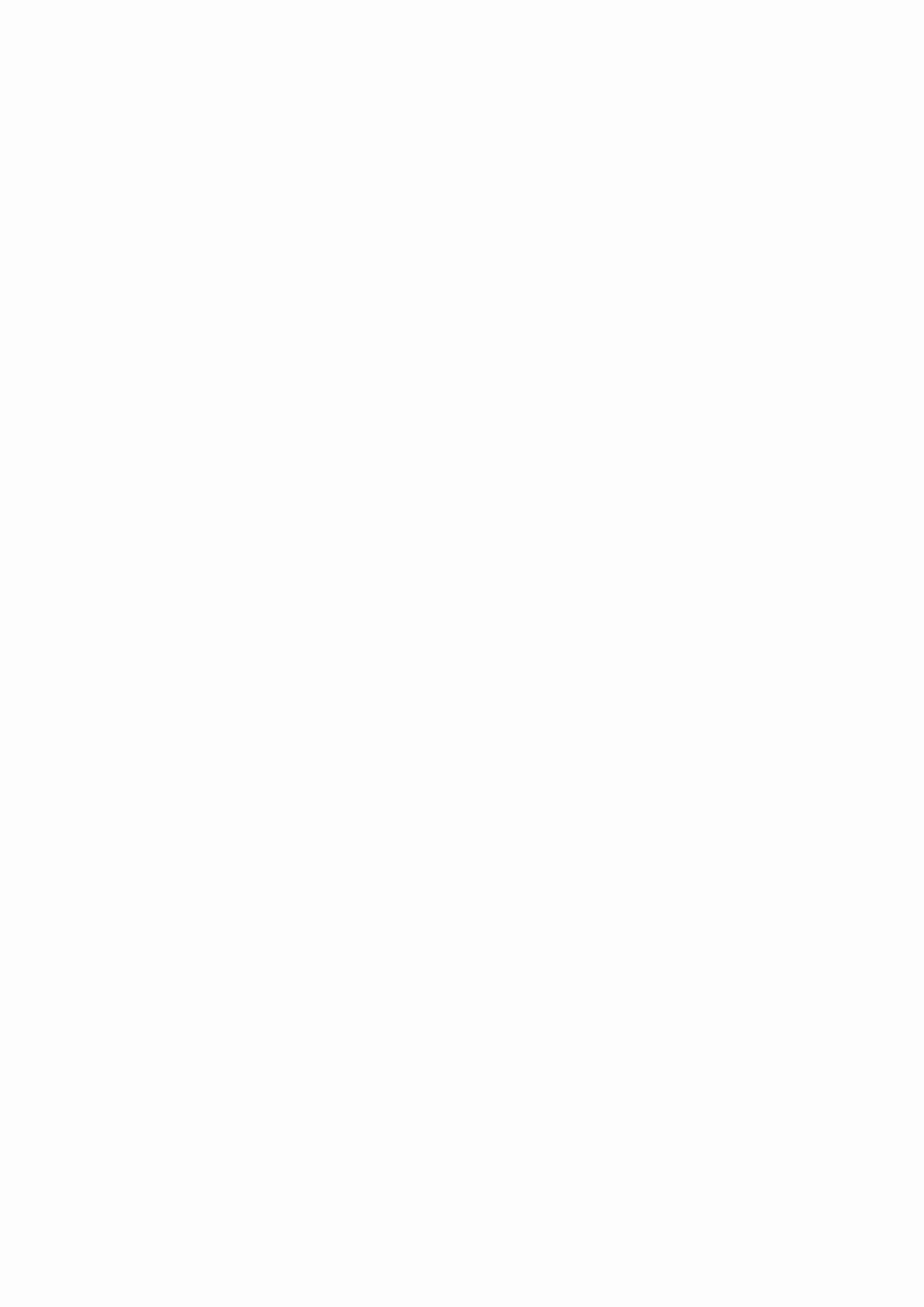 SEMMajor (DSC)MinorMDCAECSECVACInternshipTotal CreditsIDS-1 (5), DS-2 (5)MA-1 (5)AE-1 (3)VA-1 (3)21IIDS-3 (5), DS-4 (5)MB-1 (5)AE-2 (3)VA-2 (3)21IIIDS-5 (5), DS-6 (5)DS-7 (5)MA-2 (5)AE-3 (3)23IVDS-8 (5), DS-9 (5)DS-10 (5)MB-2 (5)MD-1 (3)SE-1 (3)26VDS-11 (5), DS-12 (5)MA-3 (5)MD-2 (3)SE-2 (3)223VIDS-13 (5), DS-14 (5)MB-3 (5)MD-3 (3)SE-3 (3)21Exit with Majorafter 3 years7030135VIIDS-15 (5), DS-16 (5)DS-17 (5)MA-4 (5)MB-4 (5)25VIIIDS-18 (5), DS-19 (5)DS-20 (5), DS-21 (5)20Credit1054099962180SEMMajor (DSC)MinorMDCAECSECVACInternshipResearch project/ dissertationTotal CreditsIDS-1 (5), DS-2 (5)MA-1 (5)AE-1 (3)VA-1 (3)21IIDS-3 (5), DS-4 (5)MB-1 (5)AE-2 (3)VA-2 (3)21IIIDS-5 (5). DS-6 (5)DS-7 (5)MA-2 (5)AE-3 (3)23IVDS-8 (5), DS-9 (5)DS-10 (5)MB-2 (5)MD-1 (3)SE-1 (3)26VDS-11 (5), DS-12 (5)MA-3 (5)MD-2 (3)SE-2 (3)21VIDS-13 (5), DS-14 (5)MB-3 (5)MD-3 (3)SE-3 (3)21Exit with Majorafter 3 years7030135VIIDS-15 (5), DS-16 (5)DS-17 (5)MA-4 (5)MB-4 (5)25VIII**DS-18/19/20/21 (5)Any one from the above pool of courses is to be chosen by the student1520Credit904099962180SEMCore course (A)Core course (B)Core course (C)MDCAECSECVACInternshipTotal creditsIMA-1 (5)MB-1 (5)MC-1 (5)AE-1 (3)VA-1 (3)21IIMA-2 (5)MB-2 (5)MC-2 (5)AE-2 (3)VA-2 (3)21IIIMA-3 (5)MB-3 (5)MC-3 (5)AE-3 (3)220IVMA-4 (5)MB-4 (5)MC-4 (5)MD-1 (3)SE-1 (3)21VMA-5 (5)MB-5 (5)MC-5 (5)MD-2 (3)SE-2 (3)21VIMA-6 (5)MB-6 (5)MC-6 (5)MD-3 (3)SE-3 (3)21Credits30303099962125